                                                                                                                                        NAGARAJ VARADARAJAN                                                                                                                                                    contact – 0544031323                                                                                                      vnag73@gmail.com 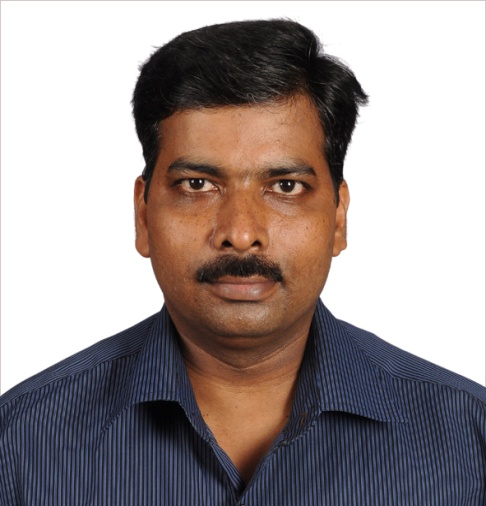 PERSONAL SUMMARYVersatile, innovative chef with an exceptional of service and international   exposure in the most                                                      famous hospitality brands/chains about 25 years of experience with various culinary setting as an executive chef for the last seven years. Demonstrated ability to develop and lead strong culinary teams with a track record of streamlining operations and delivering the highest levels of food quality and maintenance of hygiene quality standards. AREAS OF EXPERTISERecipe Development        -   Kitchen Operations            -  Cost ControlQuantity Conversions       -   Quality Assurance             -   Inventory Check / Material ProcurementMenu Recommendation  -    Guest Relation                    -  budgeting and P&L ManagementStaff Training / Leadership / Supervision                        -  Sanitation Maintenance      CAREER HISTORYGrand Excelsior Hotel Bur Dubai UAEExecutive Chef April 2017 to Till DateReports to General Manager, Executing smooth operation of the Food and Service department1000 Pax capacity banqueting and 200 Pax meeting Rooms for the banqueting events, conference, Hi-Tea, and corporate clients and 7 Restaurants and specializing in unique, modern and creative food & service. 282 Key Property, Educate the chefs and kitchen associates regarding standard hygiene, quality and the company policies, Record Keeping, Preparation of Reports and ensure these are implemented.Halliburton Saiyat Hotel - Saudi Arabia      Executive Chef     Sep 2014 to Nov 2016   Coordinate with management and staff to ensure proper communication of concernsEnsure the delivered food is of excellent quality and is prepared under hygienic conditionsSet the menu and update the same regularly based on seasonal preferences and availabilityCarryout financial planning and control food costs Hablis Hotel Chennai - India                 Executive Chef        Oct 2013 to Sep 2014      Responsible for entire Food production, including a Skillet – 24 hours operational, serving breakfast and all-day dining menu options. It serves authentic tax-mex food, predominantly a cuisine made famous in the South Western region of U.S.The Moon & Sixpence - serves a wide array of alcoholic and non alcoholic beverages. Accompanying this, a well thought of menu comprising the most delicious of Irish food is served.Banqueting consisting of 2 meeting rooms capacity of 40 and 30, with largest banquet capacity of                                                                  350paxExecuting smooth operation of the department. Ensure all SOP are in place. Planning menu according the new culinary trend in the market in accordanceTaj Gateway Hotel Madurai - India                 Executive Chef       December 2012 to Oct 2013   Reports to general manager , Executing smooth operation of the departmentResponsible for entire Food production, including a 24hr Multi Cuisine coffee shop, Barbeque Grill Restaurant 30pax Capacity, bar and  banqueting consisting of 2 meeting rooms with largest banquet capacity of 300paxSupervise and monitor the sous-chef  and his stationsAssist in menu setting and budget management accordinglyEducate the chefs and kitchen associates regarding standard hygiene and quality policies, Record Keeping, Preparation of Reports and ensure these are implementedQuality inn Sabari, Chennai - India               Executive chef        June2010 to Nov 2012       Executing smooth operation of the production departmentspecialty zero bar , multi cuisine coffee shop/specialty, specialty Chinese restaurantSeventy-two-rooms/six banquet hallsEnsured timely procurement of all raw ingredientsDeveloped and adapted various recipes for menu updating Deciding on the quantities of food to be cooked for banquets Developing menus and "specials" which meet the needs of the target market and are in line with the operating concept for the restaurantDevelops an annual plan for special food promotions, marketing and PR activitiesTaj mount road Chennai - India Sous Chef          Jan 2008 to may 2010           Working as pre-opening member designated as Sous chef (Banquets and blend Bar Chef in charge) in a 220room5 star hotels with 3 restaurants, 350 pax capacity banquet and 4 Meeting Room,      a huge contemporary bar from04/02/2008 to till date...Solely responsible to set the Banquets kitchen along with Executive chef and project teamResponsible for introducing Blend bar (Tapas) a-la-carte menu along with photography of pre-plated menu in Taj Mount Road ChennaiKnowledgeable in :-food preparation, menu creation, inventory, communicated with food supplies, Event planningTaj Policies and Procedures, personnel Management, staff Training, Record Keeping, Preparation of ReportsOptimizing utilization of materials and manpower, thereby maximizing revenue and guest satisfactionMetropolitan Hotel - Dubai UAE        Jr Sous Chef           Sep 2003 to Oct 2006             Worked as Sous chef at coffee shop and banquetsJob includes preparation of meal for buffet and ala carte taking consideration of hygiene and temperaturesInventory for stores and ordering, Inventory of stock on daily BasisMaintaining the correct level of fresh, frozen and dried foods in the store roomMaking sure that kitchen staff always wear appropriate clothing and head wear in according with the relevant guidelinesAssisting in the basic preparation of food under the supervision of the executive chefEnforcing strict health and hygiene standards in the cooking & food preparation areaMadras Pavilion Restaurants - Houston TX   USA     Chef         May 2000 to May 2003             Worked as chef in charge for their chain of Indian restaurants serving lunch, dinner, outdoor parties and in house banquetsJob includes set up of daily buffet (lunch) serving to guest, look after ala carte dinner with a sitting capacity of 95 coversCarnival Cruise Lines - Miami, Florida   1st Cook       July 1999 to M arch 2000          Worked as 1st cook (management level) in carnival cruise lineLIDO restaurants open for 24 hrs with Italian and American cuisine having breakfast, lunch, and dinner buffet with live cookingAl Bustan Palace Hotel (By Intercontinental) - Oman  1st Cook       March 1997 to Nov 1998Worked in al Mar Jan restaurant a French fine dining cuisine open for lunch and dinner Also worked in banquets hot kitchenDubai Hilton Hotel - Dubai   2nd Cook       Aug 1995 to Feb 1997 	Worked in a Mediterranean restaurant and coffee shopTaj West End Hotel-Bangalore - India  Commis- Chef & National Apprenticeship        April 1990 to March 1995    Worked as a trainee in different departments of kitchen with a time period of 6 months in each sectionEvaluation was done by a written exam every 6 months and a board exam at the completion of 3yrsWorked has 3rd Commis in Italian restaurant for ala carte and banquets partiesProfessional QualificationDiploma in Hotel and Restaurant management from Harcourt Learning Direct, PA, USA3 yrs National Apprenticeship in TAJ WEST END HOTEL in 1990-1993 recognized by Indian governmentAdditional QualificationFood Safety Level - 3Diploma in International Food Hygiene from Health Institute of Scotland, 1998.Maritime Training – STCW-94 (Hindustan Institute of maritime Training in Chennai ) Personal Safety &Social Responsibility Fire Prevention &Fire Fighting Elementary First Aid Completed ISO-22000 training at Taj Mount RoadExtra Curricular ActivitiesReceived a gold medal for culinary competition in Dubai UAEReceived 3rd place in chef competition at Al Bustan palace hotel Oman   ReferencesMr. Pradeep Krishnan - General Manager – Tel +91 9840961534Mr. Dhammika – F&B Manager - Tel - +971 505920457Personal Details	Present address               :	Grand Excelsior Hotel Bur Dubai	P.O.Box: 121545, Dubai - UAEPermanent address          :             No 446 / 22 Mahadevan Street                                                         G.K.M Colony                                                         Chennai – 600 082                                                         Tamil Nadu, IndiaPassport details 	:	K 4339752                                                         Issue 08/03/2013,   Expiry 07/03/2023Date of Birth		:	2nd January 1974Nationality		:	IndianMarital Status		:	MarriedLanguages		:	English, Hindi, Tamil & Kanada.Driving License		:	Holding Indian driving license of car as well as 2 wheeler.                                                          International driving license of Dubai and Oman for light                                                               Vehicle                                                                                                                        NAGARAJ VARADARAJAN